Brief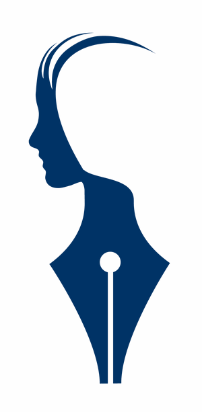 Proofread only Use Track changes Use double quote marks for speech, with a comma instead of a colon (NB: this contravenes GSG – remember, the brief always comes first)How to approach the proofreadImagine you are a proofreader and have just received this brief from a client.Advice on how to proceedSave the document with ORIGINAL at the end – this is your safety Make a copy and rename it with TC at the end – this is your working documentTurn ON Track changesSwitch from "All Markup" view to "Simple Markup" view ("Final" older versions of Word)Check the brief for layout and formatting instructions and follow these first select all the text to be edited and format globally for font, size and line spacingProofread the document, fixing all the errors in the text, with Author Queries in CommentsSave your workIdeally, put it away and then reread the document to check for errorsOnce you have completed the proofreadDownload the Answer  Compare the two versionsYou should familiarise yourself with the confusing realm of "All Markup" view over time so you can advise clients on how to use them effectively – it saves a lot of time, and money for both sides.Switch roles – client side You are the client and have just received the edited document back from your proofreader.Open the document and click on the Review tabGo through the text and click on the red vertical line in the left margin to see what changes were made – this is "All Markup" viewclick the line again to go back to "Simple Markup" viewSelect the "Accept" or "Reject" button for each changesee the other options available via the drop-down arrow Work your way though the document until all changes have been "Accepted" or "Rejected"you will know when you have "cleared" all changes as the right side of the page will no longer be separated by a vertical doted line for the commentsTurn OFF Track changes (no red line appears in the margin if you make a change)Save your work and close down the documentReopen the document it should look and read like a polished piece of workwith all changes implementedwith consistent formatting and layout throughoutwith no evidence of Track changesIf so, congratulations!You have successfully completed the full editing cycle using Track changes.Any questions? Contact me via finalpolisheditorial@gmail.com